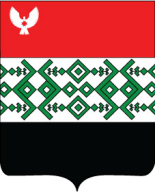 РЕШЕНИЕСовета депутатов муниципального образования «Муниципальный округ Кизнерский район Удмуртской Республики»Принято Советом депутатов  				                         10 декабря 2021 годаВ соответствии с Бюджетным кодексом Российской Федерации, решением Совета депутатов муниципального образования «Муниципальный округ Кизнерский район Удмуртской Республики» от 12 ноября 2021 № 3/18 «Об утверждении Положения о бюджетном процессе в муниципальном образовании «Муниципальный округ Кизнерский район Удмуртской Республики», руководствуясь Уставом муниципального образования «Муниципальный округ Кизнерский район Удмуртской Республики», Совет депутатов муниципального образования «Муниципальный округ Кизнерский район Удмуртской Республики» РЕШАЕТ:1. Утвердить основные характеристики бюджета муниципального образования  «Муниципальный округ Кизнерский район Удмуртской Республики» на 2022 год:1.1 прогнозируемый общий объем доходов бюджета муниципального образования  «Муниципальный округ Кизнерский район Удмуртской Республики» согласно классификации доходов бюджетов Российской Федерации в сумме 774 538,6 тыс. рублей, в том числе объем безвозмездных поступлений в сумме 537 248,6 тыс. рублей, из них объем межбюджетных трансфертов, получаемых из бюджетов бюджетной системы Российской Федерации, в сумме 537 248,6 тыс. рублей согласно таблице 1 приложения 1 к настоящему Решению;1.2 общий объем расходов бюджета муниципального образования  «Муниципальный округ Кизнерский район Удмуртской Республики» в сумме 774 538,6 тыс. рублей;1.3 верхний предел муниципального внутреннего долга муниципального образования  «Муниципальный округ Кизнерский район Удмуртской Республики» на 1 января 2023 года в сумме 106 159,3 тыс. рублей, в том числе верхний предел долга по муниципальным гарантиям муниципального образования  «Муниципальный округ Кизнерский район Удмуртской Республики» в сумме 0,0 тыс. рублей;1.4 дефицит бюджета муниципального образования  «Муниципальный округ Кизнерский район Удмуртской Республики» в сумме 0,0 тыс. рублей.2. Утвердить основные характеристики бюджета муниципального образования  «Муниципальный округ Кизнерский район Удмуртской Республики» на 2023 год и на 2024 год:2.1 прогнозируемый общий объем доходов бюджета Удмуртской муниципального образования  «Муниципальный округ Кизнерский район Удмуртской Республики» на 2023 год в сумме 662 829,4 тыс. рублей, в том числе объем безвозмездных поступлений в сумме 419 002,4 тыс. рублей, из них объем межбюджетных трансфертов, получаемых из бюджетов бюджетной системы Российской Федерации, в сумме 419 002,4 тыс. рублей, и на 2024 год в сумме 678 546,9 тыс. рублей, в том числе объем безвозмездных поступлений в сумме 427 407,9 тыс. рублей, из них объем межбюджетных трансфертов, получаемых из бюджетов бюджетной системы Российской Федерации, в сумме 427 407,9 тыс. рублей, согласнотаблице 2 приложения 1 к настоящему Решению;2.2общий объем расходов бюджета муниципального образования  «Муниципальный округ Кизнерский район Удмуртской Республики» на 2023 год в сумме 662829,4 тыс. рублей, в том числе условно утвержденные расходы в сумме 7019,0 тыс. рублей, и на 2024 год в сумме 678 546,9 тыс. рублей, в том числе условно утвержденные расходы в сумме 14 404,0 тыс. рублей;2.3 верхний предел муниципального внутреннего долга муниципального образования  «Муниципальный округ Кизнерский район Удмуртской Республики» на 1 января 2024 года в сумме 105 328,8 тыс. рублей, в том числе верхний предел долга по муниципальным гарантиям муниципального образования  «Муниципальный округ Кизнерский район Удмуртской Республики» в сумме 0,0 тыс. рублей, и на 1 января 2025 годавсумме 105 248,4 тыс. рублей, в том числе верхний предел долга по муниципальным гарантиям Республики» в сумме 0,0 тыс. рублей муниципального образования  «Муниципальный округ Кизнерский район Удмуртской3. Утвердить источники внутреннего финансирования дефицита бюджета муниципального образования  «Муниципальный округ Кизнерский район Удмуртской Республики» на 2022 год и на плановый период 2023 и 2024 годов согласно приложению 2 к настоящему Решению.4. Утвердить ведомственную структуру расходов бюджета муниципального образования  «Муниципальный округ Кизнерский район Удмуртской Республики» на 2022 год согласно таблице 1 приложения 3 и на плановый период 2023 и 2024 годов согласно таблице 2 приложения3 к настоящему Решению.5. Утвердить распределение бюджетных ассигнований по целевым статьям (муниципальным программам и непрограммным направлениям деятельности), группам (группам и подгруппам) видов расходов классификации расходов бюджета муниципального образования  «Муниципальный округ Кизнерский район Удмуртской Республики»  на 2022 год согласно таблицы 1 приложения 4 и на плановый период 2023 и 2024 годов согласно таблицы 2 приложения 4 к настоящему Решению.6. Утвердить распределение бюджетных ассигнований по разделам, подразделам, целевым статьям (государственныммуниципальным программам и непрограммным направлениям деятельности), группам (группам и подгруппам) видов расходов классификации расходов бюджета муниципального образования  «Муниципальный округ Кизнерский район Удмуртской Республики» на 2022 год согласно таблице 1 приложения 5 и на плановый период 2023 и 2024 годов согласно таблице 2 приложения 5 к настоящему Решению.7. Субсидии юридическим лицам (за исключением субсидий муниципальным учреждениям муниципального образования  «Муниципальный округ Кизнерский район Удмуртской Республики»), индивидуальным предпринимателям, физическим лицам, субсидии (кроме субсидий на осуществление капитальных вложений в объекты капитального строительства собственности муниципального образования  «Муниципальный округ Кизнерский район Удмуртской Республики» или приобретение объектов недвижимого имущества в собственность муниципального образования  «Муниципальный округ Кизнерский район Удмуртской Республики») некоммерческим организациям, не являющимся казеннымиучреждениями, субсидии на осуществление капитальных вложений в объекты капитального строительства собственности муниципального образования  «Муниципальный округ Кизнерский район Удмуртской Республики» и приобретение объектов недвижимого имущества в собственность муниципального образования  «Муниципальный округ Кизнерский район Удмуртской Республики», бюджетные инвестиции в объекты собственности муниципального образования  «Муниципальный округ Кизнерский район Удмуртской Республики», субвенции, субсидии, иные межбюджетные трансферты, предусмотренные настоящим Решением, предоставляются в порядке, установленном Администрациеймуниципального образования  «Муниципальный округ Кизнерский район Удмуртской Республики».8. Утвердить общий объем бюджетных ассигнований, направляемых на исполнение публичных нормативных обязательств за счет средств бюджета муниципального образования  «Муниципальный округ Кизнерский район Удмуртской Республики», в 2022 году в сумме 2 002,0 тыс. рублей, в 2023 году в сумме 2 002,0 тыс. рублей и в 2024 году в сумме 2 002,0 тыс. рублей.9. Утвердить распределение бюджетных ассигнований, направляемых на исполнение публичных нормативных обязательств муниципального образования  «Муниципальный округ Кизнерский район Удмуртской Республики» на 2022 год и на плановый период 2023 и 2024 годов, согласно приложению 6 к настоящему Решению.10. Администрация муниципального образования  «Муниципальный округ Кизнерский район Удмуртской Республики» не вправе принимать в 
2022 году решения, приводящие к увеличению предельной штатной численности муниципальных служащих муниципального образования  «Муниципальный округ Кизнерский район Удмуртской Республики» и работников казенных, бюджетных и автономных учреждений муниципального образования  «Муниципальный округ Кизнерский район Удмуртской Республики» (в части деятельности, направленной на выполнение муниципального задания), за исключением случаев изменения структуры и (или) функций исполнительных органов местного самоуправления муниципального образования  «Муниципальный округ Кизнерский район Удмуртской Республики», а также принятия Администрацией муниципального образования  «Муниципальный округ Кизнерский район Удмуртской Республики» решений об изменении типа муниципальных учреждений муниципального образования  «Муниципальный округ Кизнерский район Удмуртской Республики».11. Установить, что безвозмездные поступления от физических и юридических лиц, международных организаций и правительств иностранных государств, в том числе добровольные пожертвования, органам местного самоуправлениямуниципального образования  «Муниципальный округ Кизнерский район Удмуртской Республики», казенным учреждениям муниципального образования  «Муниципальный округ Кизнерский район Удмуртской Республики», в том числе их остатки, не использованные на1января 2022 года, направляются в 2022 году на увеличение расходов соответствующего органа местного самоуправления муниципального образования  «Муниципальный округ Кизнерский район Удмуртской Республики», казенного учреждения муниципального образования  «Муниципальный округ Кизнерский район Удмуртской Республики» с внесением изменений в сводную бюджетную роспись по предложению главных распорядителей средств бюджета муниципального образования  «Муниципальный округ Кизнерский район Удмуртской Республики» без внесения изменений в настоящееРешение.12. При создании казенного учреждения муниципального образования  «Муниципальный округ Кизнерский район Удмуртской Республики» путем изменения типа существующего бюджетного или автономного учреждения муниципального образования  «Муниципальный округ Кизнерский район Удмуртской Республики» остатки средств от оказания бюджетным учреждением муниципального образования  «Муниципальный округ Кизнерский район Удмуртской Республики» платных услуг и осуществления иной приносящей доход деятельности или прибыли автономного учреждения после налогообложения, безвозмездные поступления от физических и юридических лиц, международных организаций и правительств иностранных государств, в том числе добровольные пожертвования, на момент изменения типа учреждения подлежат перечислению в доход бюджета муниципального образования  «Муниципальный округ Кизнерский район Удмуртской Республики».13. Установить, чтосредства в объеме остатков субсидий, предоставленных в 2021 году бюджетным и автономным учреждениям муниципального образования  «Муниципальный округ Кизнерский район Удмуртской Республики» на финансовое обеспечение выполнения муниципальных заданий на оказание муниципальных услуг (выполнение работ), образовавшихся в связи с недостижением бюджетными и автономными учреждениями муниципального образования  «Муниципальный округ Кизнерский район Удмуртской Республики» установленных муниципальным заданием показателей, характеризующих объем муниципальных услуг (работ), подлежат в установленном Администрацией муниципального образования  «Муниципальный округ Кизнерский район Удмуртской Республики»  порядке возврату в бюджет муниципального образования  «Муниципальный округ Кизнерский район Удмуртской Республики».14. Установить, что не использованные в 2021 году остатки средств, предоставленных бюджетным и автономным учреждениям муниципального образования  «Муниципальный округ Кизнерский район Удмуртской Республики» из бюджета муниципального образования  «Муниципальный округ Кизнерский район Удмуртской Республики» в соответствии с абзацем вторым пункта 1 статьи 78.1 и пунктом 1 статьи 78.2 Бюджетного кодекса Российской Федерации, и в отношении которых соответствующими органами местного самоуправлениямуниципального образования  «Муниципальный округ Кизнерский район Удмуртской Республики», осуществляющими функции и полномочия учредителя указанных учреждений, наличие потребности в направлении их на те же цели в 2022 году не подтверждено в установленном порядке, подлежат взысканию в бюджет муниципального образования  «Муниципальный округ Кизнерский район Удмуртской Республики» в порядке, утвержденном Управлением финансов Администрации муниципального образования  «Муниципальный округ Кизнерский район Удмуртской Республики»  с учетом общих требований, установленных Министерством финансов Российской Федерации.15. Утвердить объем бюджетных ассигнований дорожного фонда муниципального образования  «Муниципальный округ Кизнерский район Удмуртской Республики»  на 2022годвсумме 37 772,0 тыс.рублей, на 2023 год в сумме 85 992,1 тыс. рублей, на 2024 год в сумме 78 925,9 тыс. рублей, 16. Утвердить распределение бюджетных ассигнований дорожного фонда муниципального образования  «Муниципальный округ Кизнерский район Удмуртской Республики» на2022годсогласноприложению7к настоящему Решению.17. Установить, что в соответствии со статьей 78 и пунктами 2 и 4 статьи 78.1 Бюджетного кодекса Российской Федерации главными распорядителями средств бюджета муниципального образования  «Муниципальный округ Кизнерский район Удмуртской Республики», а также казенными учреждениями муниципального образования  «Муниципальный округ Кизнерский район Удмуртской Республики», наделенными Администрацией муниципального образования  «Муниципальный округ Кизнерский район Удмуртской Республики»  полномочиями по предоставлению субсидий, в пределах предусмотренных настоящим Решением бюджетных ассигнований могут предоставляться:17.1 субсидии юридическим лицам (за исключением муниципальных учреждений муниципального образования  «Муниципальный округ Кизнерский район Удмуртской Республики»), индивидуальным предпринимателям, физическим лицам – производителям товаров, работ, услуг в целях возмещения недополученных доходов и (или) финансового обеспечения (возмещения) затрат в связи с производством (реализацией) товаров (за исключением подакцизных товаров, кроме автомобилей легковых и мотоциклов, алкогольной продукции, предназначенной для экспортных поставок, винограда, винодельческой продукции, произведенной из указанного винограда: вин, игристых вин (шампанских), ликерных вин с защищенным географическим указанием, с защищенным наименованием места происхождения (специальных вин), виноматериалов, если иное не предусмотрено нормативными правовыми актами Правительства Российской Федерации), выполнением работ, оказанием услуг;17.2 субсидии некоммерческим организациям, не являющимся муниципальными учреждениями муниципального образования  «Муниципальный округ Кизнерский район Удмуртской Республики»;17.3 гранты в форме субсидий юридическим лицам (за исключением муниципальных учреждений муниципального образования  «Муниципальный округ Кизнерский район Удмуртской Республики»), индивидуальным предпринимателям, физическим лицам и некоммерческим организациям, не являющимся казенными учреждениями муниципального образования  «Муниципальный округ Кизнерский район Удмуртской Республики».18. Субсидии, указанные в пункте17 настоящего решения, предоставляются в соответствии с договорами (соглашениями), заключаемыми между главными распорядителями средств бюджета муниципального образования  «Муниципальный округ Кизнерский район Удмуртской Республики» или получателями средств бюджета муниципального образования  «Муниципальный округ Кизнерский район Удмуртской Республики», наделенными Администрацией муниципального образования  «Муниципальный округ Кизнерский район Удмуртской Республики» полномочиями по предоставлению субсидий, с одной стороны и юридическими лицами, индивидуальными предпринимателями, физическими лицами - производителями товаров, работ, услуг или некоммерческими организациями (не являющимися казенными учреждениями муниципального образования  «Муниципальный округ Кизнерский район Удмуртской Республики») с другой стороны.19. Порядок предоставления субсидий, указанных в пункте 17 настоящего решения, устанавливается Администрацией муниципального образования  «Муниципальный округ Кизнерский район Удмуртской Республики»20. Субсидии юридическим лицам (за исключением субсидий бюджетным и автономным учреждениям, субсидий муниципальным унитарным предприятиям на осуществление капитальных вложений), взносы в уставные капиталы юридических лиц, включенные в утверждаемый Администрацией муниципального образования  «Муниципальный округ Кизнерский район Удмуртской Республики» перечень, подлежат перечислению на казначейский счет, открытый Управлению финансов Администрации муниципального образования  «Муниципальный округ Кизнерский район Удмуртской Республики» в Управлении Федерального казначейства по Удмуртской Республике.Операции по зачислению и списанию средств на казначейском счете, указанном в абзаце первом настоящей части, отражаются на лицевых счетах, открытых юридическим лицам в Управлении финансов Администрации муниципального образования  «Муниципальный округ Кизнерский район Удмуртской Республики» в порядке, установленном Управлением финансов муниципального образования  «Муниципальный округ Кизнерский район Удмуртской Республики».Операции по перечислению средств, отраженных на лицевых счетах, указанных в абзаце втором настоящей части, осуществляются в пределах суммы, необходимой для оплаты обязательств по расходам юридических лиц, источником финансового обеспечения которых являются указанные средства, при соблюдении условий, целей и порядка, установленных нормативными правовыми актами органов органами местного самоуправлениямуниципального образования  «Муниципальный округ Кизнерский район Удмуртской Республики», при предоставлении таких средств после представления документов, подтверждающих возникновение указанных обязательств.21. Установить, что в 2022 году остатки субсидий юридическим лицам, указанных в пункте 20 настоящего решения, не использованные по состоянию на 1 января 2022 года, подлежат использованию этими юридическими лицами на цели, ранее установленные условиями предоставления указанных субсидий, в соответствии с решениями, указанными в пункте 20 настоящегорешения.22. Установить, что главные распорядители средств бюджета муниципального образования  «Муниципальный округ Кизнерский район Удмуртской Республики», предоставившие как получатели бюджетных средств из бюджета муниципального образования  «Муниципальный округ Кизнерский район Удмуртской Республики» субсидии юридическим лицам, указанные в пункте20 настоящегорешения, принимают до 1 марта 2022 года решение об использовании остатков указанных субсидий в порядке, установленном Управлением финансов Администрации муниципального образования  «Муниципальный округ Кизнерский район Удмуртской Республики». При отсутствии такого решения остатки субсидий подлежат возврату в бюджет муниципального образования  «Муниципальный округ Кизнерский район Удмуртской Республики».23. Установить, что:23.1Управление финансов Администрации муниципального образования  «Муниципальный округ Кизнерский район Удмуртской Республики» на основании пункта 5 статьи 242.23 Бюджетного кодекса Российской Федерации осуществляет казначейское сопровождение в отношении средств, определенных в соответствии со статьёй 242.26 Бюджетного кодекса Российской Федерации в порядке, установленном Администрацией муниципального образования  «Муниципальный округ Кизнерский район Удмуртской Республики»;23.2 при казначейском сопровождении муниципальных контрактов, контрактов, а также контрактов, договоров, соглашений, заключенных в рамках их исполнения, операции по зачислению и списанию средств осуществляются на лицевых счетах, открытых Управлению финансов муниципального образования  «Муниципальный округ Кизнерский район Удмуртской Республики» в Управлении Федерального казначейства по Удмуртской Республике, и отражаются на лицевых счетах, открытых в установленном порядке в Управлении финансов муниципального образования  «Муниципальный округ Кизнерский район Удмуртской Республики».24. Положения пункта 23 настоящегорешения не распространяются на:24.1муниципальные контракты (контракты, договоры, соглашения), заключаемые в целях приобретения услуг связи, коммунальных услуг, подписки на периодические издания, аренды, финансовой аренды (лизинг), услуг по предоставлению кредитов, агентских услуг в сфере размещения, обслуживания, выкупа, обмена и погашения муниципальных долговых обязательств муниципального образования  «Муниципальный округ Кизнерский район Удмуртской Республики», услуг по проведению государственной экспертизы проектной документации и результатов инженерных изысканий, услуг по бухгалтерскому обслуживанию, осуществления работ по переносу (переустройству, присоединению) принадлежащих юридическим лицам инженерных сетей, коммуникаций, сооружений, осуществления страхования в соответствии со страховым законодательством, проведения мероприятий, направленных на профилактику и устранение последствий распространения коронавирусной инфекции;24.2энергосервисные договоры (контракты);24.3 договоры, заключаемые муниципальными учреждениями муниципального образования  «Муниципальный округ Кизнерский район Удмуртской Республики» в соответствии с Федеральным законом от 18 июля 2011 года № 223-ФЗ «О закупках товаров, работ, услуг отдельными видами юридических лиц»;24.4муниципальные (контракты, договоры, соглашения), финансируемые за счет средств дорожного фонда муниципального образования  «Муниципальный округ Кизнерский район Удмуртской Республики». 25. Установить, что в расходах бюджета муниципального образования  «Муниципальный округ Кизнерский район Удмуртской Республики»
на 2022 год предусматриваются:25.1субсидии автономной некоммерческой организации «Кизнерский центр ремесел и туризма» в форме имущественного взноса на осуществление ею уставной деятельности в целях реализации отдельных мероприятий муниципальной программы муниципального образования «Кизнерский район» «Развитие культуры».26. Утвердить Программу муниципальных внутренних заимствований муниципального образования  «Муниципальный округ Кизнерский район Удмуртской Республики» на 2022 год и на плановый период 2023 и 2024 годов согласно приложению 8 к настоящему Решению.27. Утвердить объем расходов на обслуживание муниципального внутреннего долга муниципального образования  «Муниципальный округ Кизнерский район Удмуртской Республики» в 2022 году в размере 9 028,0 тыс. рублей, в 2023 году в размере 4 728,0 тыс. рублей и в 2024 году в размере 4 728,0 тыс. рублей.28. Утвердить Программу муниципальных гарантий муниципального образования  «Муниципальный округ Кизнерский район Удмуртской Республики» на 2022 год и на плановый период 2023 и 2024 годов согласно приложению 9 к настоящему Решению с общим объемом бюджетных ассигнований на исполнение муниципальных гарантий муниципального образования  «Муниципальный округ Кизнерский район Удмуртской Республики» по возможным гарантийным случаям в размере 0,0 тыс. рублей ежегодно.29. Установить, что в 2022 году организация исполнения бюджета муниципального образования «Муниципальный округ Кизнерский район Удмуртской Республики» осуществляется в условиях открытия в Управлении Федерального казначейства по Удмуртской Республике казначейского счета Управления финансов Администрации муниципального образования «Муниципальный округ Кизнерский район Удмуртской Республики» по учету средств бюджета муниципального образования «Муниципальный округ Кизнерский район Удмуртской Республики».30. Ведение лицевых счетов главных распорядителей, получателей средств бюджета муниципального образования «Муниципальный округ Кизнерский район Удмуртской Республики» и главных администраторов источников финансирования дефицита бюджета муниципального образования «Муниципальный округ Кизнерский район Удмуртской Республики», а также санкционирование расходов бюджета муниципального образования «Муниципальный округ Кизнерский район Удмуртской Республики» и оплаты денежных обязательств, подлежащих исполнению за счет бюджетных ассигнований по источникам финансирования дефицита бюджета муниципального образования «Муниципальный округ Кизнерский район Удмуртской Республики», осуществляются Управлением финансов Администрации муниципального образования «Муниципальный округ Кизнерский район Удмуртской Республики».31. Средства, поступающие во временное распоряжение казенных учреждений муниципального образования «Муниципальный округ Кизнерский район Удмуртской Республики», в соответствии с нормативными правовыми актами Российской Федерации, нормативными правовыми актами Удмуртской Республики и нормативными правовыми актами муниципального образования «Муниципальный округ Кизнерский район Удмуртской Республики», учитываются на лицевых счетах, открытых в  Управлении финансов Администрации муниципального образования «Муниципальный округ Кизнерский район Удмуртской Республики» в порядке, установленном Управлением финансов Администрации муниципального образования «Муниципальный округ Кизнерский район Удмуртской Республики».32. Операции со средствами, указанными в пункте 31 настоящегорешения, осуществляются с казначейского счета, открытого Управлению финансов Администрации муниципального образования «Муниципальный округ Кизнерский район Удмуртской Республики» в Управлении Федерального казначейства по Удмуртской Республике.33. Установить, что в 2022 году операции со средствами бюджетных и автономных учреждений муниципального образования «Муниципальный округ Кизнерский район Удмуртской Республики» осуществляются в условиях открытия лицевых счетов бюджетных и автономных учреждений муниципального образования «Муниципальный округ Кизнерский район Удмуртской Республики» в Управлении финансов Администрации муниципального образования «Муниципальный округ Кизнерский район Удмуртской Республики».34. Открытие и ведение лицевых счетов бюджетных и автономных учреждений муниципального образования «Муниципальный округ Кизнерский район Удмуртской Республики» осуществляется в порядке, установленном Управлением финансов Администрации муниципального образования «Муниципальный округ Кизнерский район Удмуртской Республики».35. Средства, поступающие во временное распоряжение бюджетных и автономных учреждений муниципального образования «Муниципальный округ Кизнерский район Удмуртской Республики», в соответствии с правовыми актами Российской Федерации и правовыми актами Удмуртской Республики учитываются на лицевых счетах, открытых им в Управлении финансов Администрации муниципального образования «Муниципальный округ Кизнерский район Удмуртской Республики» в порядке, установленном Управлением  финансов Администрации муниципального образования «Муниципальный округ Кизнерский район Удмуртской Республики».36. Операции по поступлению доходов и осуществлению расходов по средствам бюджетных и автономных учреждений муниципального образования «Муниципальный округ Кизнерский район Удмуртской Республики», операции со средствами, поступающими во временное распоряжение бюджетных и автономных учреждений муниципального образования «Муниципальный округ Кизнерский район Удмуртской Республики», лицевые счета которых открыты в Управлении финансов Администрации муниципального образования «Муниципальный округ Кизнерский район Удмуртской Республики», осуществляются с казначейского счета «Средства муниципальных бюджетных и автономных учреждений», открытого Управлению финансов Администрации муниципального образования «Муниципальный округ Кизнерский район Удмуртской Республики» в Управлении Федерального казначейства по Удмуртской Республике.37. Установить, что заключение и оплата органами местного самоуправления муниципального образования  «Муниципальный округ Кизнерский район Удмуртской Республики», казенными учреждениями муниципального образования  «Муниципальный округ Кизнерский район Удмуртской Республики», бюджетными и автономными учреждениями муниципального образования  «Муниципальный округ Кизнерский район Удмуртской Республики», которым в установленном законодательством Российской Федерации порядке переданы полномочия муниципальных заказчиков, муниципальных контрактов, исполнение которых осуществляется за счет средств бюджета муниципального образования  «Муниципальный округ Кизнерский район Удмуртской Республики» и от имени публично-правового образования в лице органа местного самоуправления, производятся в пределах доведенных им по кодам классификации расходов бюджета муниципального образования  «Муниципальный округ Кизнерский район Удмуртской Республики» лимитов бюджетных обязательств с учетом ранее принятых и неисполненных обязательств.38. Установить, что в соответствии с решениями Администрациимуниципального образования  «Муниципальный округ Кизнерский район Удмуртской Республики» допускается заключение муниципальных контрактов, обуславливающих возникновение расходных обязательств муниципального образования  «Муниципальный округ Кизнерский район Удмуртской Республики», на период, превышающий срок действия утвержденных лимитов бюджетных обязательств.39. Обязательства, вытекающие из муниципальных  контрактов, исполнение которых осуществляется за счет средств бюджета муниципального образования  «Муниципальный округ Кизнерский район Удмуртской Республики», принятые органами местного самоуправления муниципального образования  «Муниципальный округ Кизнерский район Удмуртской Республики», казенными учреждениями муниципального образования  «Муниципальный округ Кизнерский район Удмуртской Республики»  сверх доведенных им лимитов бюджетных обязательств, не подлежат оплате за счет средств бюджета муниципального образования  «Муниципальный округ Кизнерский район Удмуртской Республики».40. Не подлежат оплате обязательства муниципального образования  «Муниципальный округ Кизнерский район Удмуртской Республики», принятые органами местного самоуправления муниципального образования  «Муниципальный округ Кизнерский район Удмуртской Республики», казенными учреждениями муниципального образования  «Муниципальный округ Кизнерский район Удмуртской Республики», вытекающие из муниципальных контрактов, заключенных от имени муниципального образования  «Муниципальный округ Кизнерский район Удмуртской Республики», сведения по которым не включены в установленном Правительством Российской Федерации порядке в реестр муниципальных контрактов, заключенных заказчиками. 41. Установить, что орган местного самоуправления муниципального образования  «Муниципальный округ Кизнерский район Удмуртской Республики», казенное учреждение муниципального образования  «Муниципальный округ Кизнерский район Удмуртской Республики» при заключении муниципальных контрактов на поставку товаров, выполнение работ, оказание услуг вправе предусматривать авансовые платежи:41.1 в размере до 100 процентов цены муниципального контракта - по муниципальным контрактам на оказание дорогостоящих видов медицинских услуг, поставку технически сложного оборудования (по заключению соответствующего главного распорядителя средств бюджета муниципального образования  «Муниципальный округ Кизнерский район Удмуртской Республики»), приобретение объектов недвижимого имущества в собственность муниципального образования  «Муниципальный округ Кизнерский район Удмуртской Республики», предоставление услуг связи, подписку на печатные и электронные издания, оказание услуг по профессиональной переподготовке и повышению квалификации работников, приобретение горюче-смазочных материалов, авиа- и железнодорожных билетов, билетов для проезда городским и пригородным транспортом, путевок на санаторно-курортное лечение, специальное лечение, оказание услуг на проведение мероприятий по организации отдыха, оздоровления и занятости детей, подростков и молодежи, оказание услуг обязательного страхования гражданской ответственности владельцев транспортных средств, оказание услуг обязательного страхования гражданской ответственности владельца опасного объекта за причинение вреда в результате аварии на опасном объекте, оказание услуг по подготовке кадров по программам высшего образования, оказание услуг по присвоению и поддержанию кредитного рейтинга муниципального образования  «Муниципальный округ Кизнерский район Удмуртской Республики», оказание агентских услуг в сфере размещения, обслуживания, выкупа, обмена и погашения муниципальных долговых обязательств муниципального образования  «Муниципальный округ Кизнерский район Удмуртской Республики», а также при осуществлении закупки товара, работы или услуги на сумму, не превышающую ста тысяч рублей;41.2 в размере до 50 процентов цены муниципального контракта (договора), подлежащей оплате в текущем финансовом году, – по муниципальным контрактам (договорам) на выполнение работ, оказание услуг по содержанию, ремонту, капитальному ремонту, реконструкции и строительству автомобильных дорог местного значения муниципального образования  «Муниципальный округ Кизнерский район Удмуртской Республики», а также муниципальным контрактам (договорам) на строительство, реконструкцию и капитальный ремонт объектов капитального строительства собственностимуниципального образования  «Муниципальный округ Кизнерский район Удмуртской Республики», если иные предельные размеры авансовых платежей для таких муниципальных контрактов (договоров) не установлены нормативными правовыми актами Правительства Российской Федерации;41.3 в размере до 30 процентов цены муниципального контракта - по остальным муниципальным контрактам, если иное не предусмотрено законодательством Российской Федерации, законодательством Удмуртской Республики и нормативными правовыми актами муниципального образования  «Муниципальный округ Кизнерский район Удмуртской Республики».42. Установить, что последующая оплата денежных обязательств, возникающих по муниципальным контрактам, указанным в подпунктах 41.2 и 41.3пункта 41 настоящегорешения, осуществляется после подтверждения поставки товаров, выполнения работ, оказания услуг, предусмотренных указанными муниципальными контрактами (их этапами), с учетом ранее произведенных платежей.43. Установить, что действие пункта41 настоящегорешения распространяется на бюджетные и автономные учреждения муниципального образования  «Муниципальный округ Кизнерский район Удмуртской Республики».44. Установить, что в 2022 году бюджетные обязательства, принимаемые получателями средств бюджета муниципального образования  «Муниципальный округ Кизнерский район Удмуртской Республики» в соответствии с муниципальными контрактами (контрактами, договорами), соглашениями, заключенными с юридическими лицами, индивидуальными предпринимателями и физическими лицами, или в соответствии с федеральными законами, законами Удмуртской Республики, иными нормативными правовыми актами, подлежат учету в Управлении финансов Администрации муниципального образования  «Муниципальный округ Кизнерский район Удмуртской Республики» по всем кодам бюджетной классификации Российской Федерации в порядке, установленном Управлением финансов муниципального образования  «Муниципальный округ Кизнерский район Удмуртской Республики».45. Установить часть прибыли муниципальных  унитарных предприятий муниципального образования  «Муниципальный округ Кизнерский район Удмуртской Республики», остающуюся после уплаты налогов и иных обязательных платежей, подлежащей перечислению в бюджет муниципального образования  «Муниципальный округ Кизнерский район Удмуртской Республики», в размере 10 процентов.46.Установить, что в случае недополучения в бюджет муниципального образования  «Муниципальный округ Кизнерский район Удмуртской Республики» доходов, утвержденных пунктом 1 настоящего Решения, а также средств из источников внутреннего финансирования дефицита бюджета муниципального образования  «Муниципальный округ Кизнерский район Удмуртской Республики» бюджетные ассигнования в первоочередном порядке последовательно направляются на выплату заработной платы работникам организаций бюджетной сферы, на обеспечение гарантированных государством мер социальной поддержки населения и социальных выплат населению муниципального образования  «Муниципальный округ Кизнерский район Удмуртской Республики», на финансирование расходов на погашение и (или) обслуживание муниципального долга муниципального образования  «Муниципальный округ Кизнерский район Удмуртской Республики».47. Ввести мораторий на установление в 2022 году новых налоговых льгот по местным  налогам, пониженных ставок по налогам, подлежащим зачислению в бюджет муниципального образования  «Муниципальный округ Кизнерский район Удмуртской Республики».48. Установить, что в соответствии с пунктом 3 статьи 217 Бюджетного кодекса Российской Федерации основанием для внесения в 2022 году изменений в показатели сводной бюджетной росписи бюджета муниципального образования «Муниципальный округ Кизнерский район Удмуртской Республики» является распределение зарезервированных в составе утверждённых пунктами4-6 настоящего Решения:48.1 бюджетных ассигнований, предусмотренных по подразделу «Другие общегосударственные вопросы» раздела «Общегосударственные вопросы» классификации расходов бюджета на исполнение прочих обязательств муниципального образования «Муниципальный округ Кизнерский район Удмуртской Республики» по решениям Администрации муниципального образования «Муниципальный округ Кизнерский район Удмуртской Республики»;48.2 бюджетных ассигнований, предусмотренных по подразделу «Резервные фонды» раздела «Общегосударственные вопросы» классификации расходов бюджета на финансирование расходов, предусмотренных Положением о резервном фонде Администрации муниципального образования  «Муниципальный округ Кизнерский район Удмуртской Республики»;48.3 бюджетных ассигнований, предусмотренных по подразделу «Гражданская оборона» раздела «Национальная безопасность и правоохранительная деятельность», предусмотренных на финансирование мероприятий по предупреждению и ликвидации последствий чрезвычайных ситуаций природного и техногенного характера, по решениям Администрации муниципального образования  «Муниципальный округ Кизнерский район Удмуртской Республики»;49. Установить, что в соответствии с пунктом 8 статьи 217 Бюджетного кодекса Российской Федерации дополнительными основаниями для внесения в 2022 году изменений в показатели сводной бюджетной росписи муниципального образования «Муниципальный округ Кизнерский район Удмуртской Республики», связанными с особенностями исполнения бюджета муниципального образования «Муниципальный округ Кизнерский район Удмуртской Республики» и (или) перераспределением бюджетных ассигнований между главными распорядителями средств бюджета муниципального образования «Муниципальный округ Кизнерский район Удмуртской Республики» являются:49.1 перераспределение бюджетных ассигнований между группами (подгруппами, элементами) вида расходов классификации расходов бюджетов бюджетной системы Российской Федерации в пределах общего объёма бюджетных ассигнований, предусмотренных главному распорядителю средств бюджета муниципального образования «Муниципальный округ Кизнерский район Удмуртской Республики» по соответствующей целевой статье расходов классификации расходов бюджетов бюджетной системы Российской Федерации (за исключением случаев, установленных настоящим Решением и принимаемыми в соответствии с ним нормативными правовыми актами Администрации муниципального образования «Муниципальный округ Кизнерский район Удмуртской Республики»);49.2 перераспределение бюджетных ассигнований в пределах предусмотренных главным распорядителям средств бюджета муниципального образования «Муниципальный округ Кизнерский район Удмуртской Республики» на предоставление бюджетным и автономным учреждениям субсидий на финансовое обеспечение выполнения муниципального задания на оказание муниципальных услуг (выполнения работ) и субсидий на иные цели между разделами, подразделами, целевыми статьями, видами расходов классификации расходов  бюджетов бюджетной системы Российской Федерации;49.3 перераспределение бюджетных ассигнований, предусмотренных главным распорядителям средств бюджета муниципального образования «Муниципальный округ Кизнерский район Удмуртской Республики», в случае изменения типа муниципальных учреждений  муниципального образования «Муниципальный округ Кизнерский район Удмуртской Республики», в отношении которых указанные главные распорядители средств бюджета муниципального образования «Муниципальный округ Кизнерский район Удмуртской Республики» осуществляют функции и полномочия учредителя, либо изменения объёма муниципального задания, выполняемого муниципальными учреждениями муниципального образования «Муниципальный округ Кизнерский район Удмуртской Республики»;49.4 приведение кодов бюджетной классификации расходов бюджета муниципального образования «Муниципальный округ Кизнерский район Удмуртской Республики» и источников внутреннего финансирования дефицита бюджета муниципального образования «Муниципальный округ Кизнерский район Удмуртской Республики» в соответствие с законодательством Российской Федерации;49.5 уточнение источников внутреннего финансирования дефицита бюджета в случае осуществления выплат на погашение долговых обязательств муниципального образования «Муниципальный округ Кизнерский район Удмуртской Республики» и (или) перераспределения бюджетных ассигнований между видами источников финансирования дефицита бюджета муниципального образования «Муниципальный округ Кизнерский район Удмуртской Республики» в пределах общего объёма бюджетных ассигнований по источникам  внутреннего финансирования дефицита бюджета муниципального образования «Муниципальный округ Кизнерский район Удмуртской Республики»;49.6 перераспределение бюджетных ассигнований на сумму средств, необходимых для выполнения условий софинансирования, установленных для получения субсидий, предоставляемых бюджету муниципального образования «Муниципальный округ Кизнерский район Удмуртской Республики» из федерального бюджета и бюджета Удмуртской Республики, в пределах объема бюджетных ассигнований, предусмотренных главному распорядителю средств бюджета муниципального образования «Муниципальный округ Кизнерский район Удмуртской Республики»;49.7 перераспределение бюджетных ассигнований между разделами, подразделами, целевыми статьями, группами и подгруппами видов расходов классификации расходов бюджетов бюджетной системы Российской Федерации в пределах общего объёма бюджетных ассигнований, предусмотренных главному распорядителю средств бюджета муниципального образования «Муниципальный округ Кизнерский район Удмуртской Республики», в целях необходимости осуществления уплаты штрафов (пеней), а также в целях приведения объектов проверок в соответствии с требованиями законодательства Российской Федерации в случае вынесения предписаний (постановлений) контрольных (надзорных органов);49.8 перераспределение бюджетных ассигнований между разделами, подразделами, целевыми статьями, группами и подгруппами видов расходов классификации расходов бюджетов бюджетной системы Российской Федерации в пределах общего объема бюджетных ассигнований, предусмотренных главному распорядителю средств бюджета муниципального образования «Муниципальный округ Кизнерский район Удмуртской Республики», в случае необходимости уплаты налогов (сборов) в бюджеты бюджетной системы Российской Федерации;49.9 перераспределение бюджетных ассигнований между разделами, подразделами, целевыми статьями, группами и подгруппами видов расходов классификации расходов бюджетов бюджетной системы Российской Федерации в пределах общего объема бюджетных ассигнований, предусмотренных главному распорядителю средств бюджета муниципального образования «Муниципальный округ Кизнерский район Удмуртской Республики», в целях необходимости реализации региональных проектов, направленных на достижение целей национальных проектов (программ), федеральных проектов и приведения кодов классификации расходов бюджета в соответствие с требованиями бюджетного законодательства;49.10 перераспределение бюджетных ассигнований в пределах, предусмотренных главным распорядителям средств бюджета муниципального образования «Муниципальный округ Кизнерский район Удмуртской Республики» на осуществление бюджетных инвестиций в объекты инфраструктуры в целях реализации инвестиционных проектов по решениям Администрации муниципального образования «Муниципальный округ Кизнерский район Удмуртской Республики» .50. Установить, что в случае предоставления  бюджету муниципального образования «Кизнерский район» финансовой помощи из бюджета Удмуртской Республики в виде дотации на обеспечение сбалансированности бюджетов, Администрация муниципального образования «Муниципальный округ Кизнерский район Удмуртской Республики»  вправе направить средства на увеличение соответствующих расходов бюджета на основании постановления Администрации муниципального образования «Муниципальный округ Кизнерский район Удмуртской Республики»  с внесением изменений в сводную бюджетную роспись и с последующим внесением   изменений в настоящее Решение.51. Установить, что перераспределение бюджетных ассигнований в соответствии с положениями настоящей статьи производится по кодам расходов бюджетной классификации, установленной приказом Управления финансов Администрации муниципального образования «Муниципальный округ Кизнерский район Удмуртской Республики» и постановлениями Администрации муниципального образования «Муниципальный округ Кизнерский район Удмуртской Республики».52. Установить, что не использованные по состоянию на 1 января 2022 года остатки межбюджетных трансфертов, предоставленных из бюджета Удмуртской Республики бюджету муниципального образования «Кизнерский район» в форме субсидий, субвенций и иных межбюджетных трансфертов, имеющих целевое назначение, подлежат возврату в доход бюджета Удмуртской Республики в течение первых пятнадцати рабочих дней 2022 года.53. Установить, что с 1 января 2022 года до государственной регистрации изменений, внесенных в учредительные документы муниципальных учреждений в связи со сменой учредителя, финансирование деятельности муниципальных учреждений, учредителями которых выступает Администрация муниципального образования «Кизнерский район», осуществляется из бюджета муниципального образования «Муниципальный округ Кизнерский район Удмуртской Республики».54. Установить, что при осуществлении закупок в соответствии с Федеральным законом от 5 апреля 2013 года № 44-ФЗ «О контрактной системе в сфере закупок товаров, работ, услуг для обеспечения государственных и муниципальных нужд», Федеральным законом от 18 июля 2011 года № 223-ФЗ «О закупках товаров, работ, услуг отдельными видами юридических лиц» заказчики используют функционал подсистемы «Управление в сфере закупок товаров, работ, услуг для государственных нужд Удмуртской Республики» государственной информационной системы «Автоматизированная информационная система управления бюджетным процессом Удмуртской Республики» в порядке, установленном Правительством Удмуртской Республики.55. НастоящееРешение вступает в силу с 1 января 2022 года.Глава муниципального образования«Муниципальный округ Кизнерский районУдмуртской Республики»                                                                                   А.И. Плотниковп. Кизнер10 декабря 2021 года                                                   № 4/4Совет депутатов муниципального образования «Муниципальный округ Кизнерский район Удмуртской Республики»«Удмурт Элькунысь Кизнер ёрос муниципал округ» муниципал кылдытэтысь депутатьёслэн КенешсыО бюджете  муниципального образования  «Муниципальный округ Кизнерский район Удмуртской Республики» на 2022 год и на плановый период 2023-2024 годовПредседатель Совета депутатов муниципальногообразования «Муниципальный округ Кизнерский район Удмуртской Республики»                                                       В.П. Андреев 